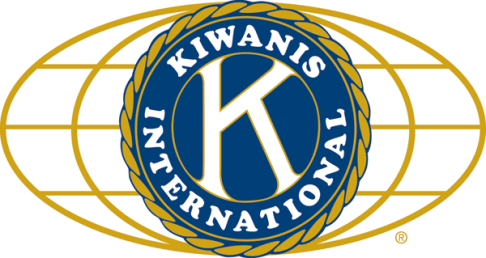 	LUNCH:A smorgasboard!  Veggie lasagna, beans, hot greens, ham, pot roast, salad, and cookies.SONG: God Bless America, led by Bill C.		Invocation:  Jack GoodrichANNOUNCEMENTS, EVENTS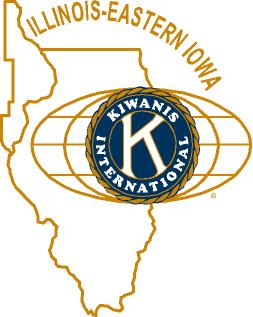 				and OPPORTUNITITESKing for the Day: Joe G., filling in for Dick.Next Interclub is April 5, 6:00 pm (Tri-county -> Sycamore) at Sorrento’s.  Council meeting afterwards.  If you had signed up or would like to go, please contact Joe Gastiger.  The sign up sheet has disappeared and we need to give the Sycamore Club a head count.Beanzie meeting: the next one isn’tscheduled yet.MEALS ON WHEELS is coming fast!  April is our month (as usual). Amy was back, with sign-up sheet in hand, so be thinking about what dates you’d like to participate.  Prayer Breakfast will be 7 am, Tuesday May 3rd at Oak CrestPancake Breakfast at 1st Congregational April 9th.  The DeKalb Kiwanis Club is fixing ‘em … and they have had lots of practice!Egg Hunt at Hope Haven.  April 9th at 10 am.  Baked goods or other snacks would be appreciated!  Contact Lica or drop items off at Hope Haven.Pathway Cleanup will be Saturday April 23.  Details will be forthcoming. Bring a hockey stick, ‘cuz you never know. Toiletries- We’re collecting these for Safe Passage. (See below.)Sue – DUES ARE DUE!(Same as the old dues).Joan is collecting box tops and Coke lids. Jennie will take your soup labels. AKtion Club is collecting aluminum cans and other recyclable materials.Archives:  If you find any old stuff related to Kiwanis, please give a copy to Norm!				     PROGRAMNancy Kasinski, Amilee, and Carly Stadie from the Oaken Acres Wildlife Center came by today.  OAWC is a non-profit organization striving to rehabilitate native Illinois wildlife (other than bats and skunks, since they can carry rabies). Carly showed us before/after pictures of an oil-covered owl (the oil was in the “before” picture).  They work on their property (up closer to Genoa) where they have several different types of natural habitats.  They’re working on an eagle habitat so they can start working with them.  Raccoons keep their staff of six or so the busiest. You may not like opossums, but keep in mind they eat ticks and mice.  Also, since baby possums hang out in their mother’s pouch, you may want to check before disposing of a deceased possum.  Newborn cottontails are mostly left alone by their parents, so if you find some, leave them be.  Ditto for the fawns.  The center also gets coyotes and foxes, and the ever-present miscellaneous other mammals, and various songbirds, waterfowl, and raptors.   If you find a baby bird, try to put it back in its nest.  The brought a couple of birds in residence with them today.  Vinnie the turkey vulture is pictured on the left and Hamlet the barred owl (with a distinctive call with the cadence of “Who cooks for you?”) is on the right and appears to be eyeing Mike Mooney’s lunch.  If you have questions about an animal, feel free to contact the center about the best course of action.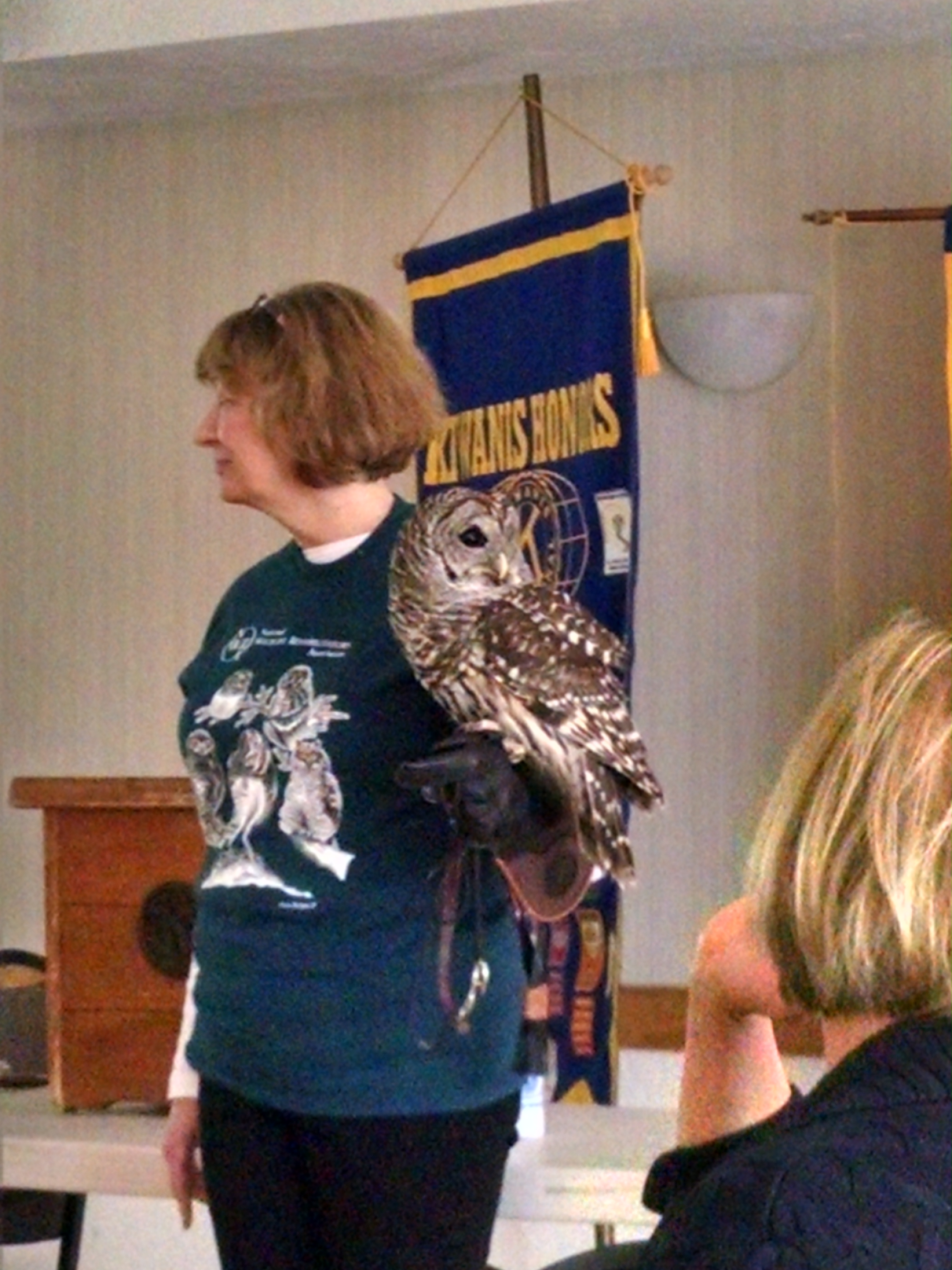 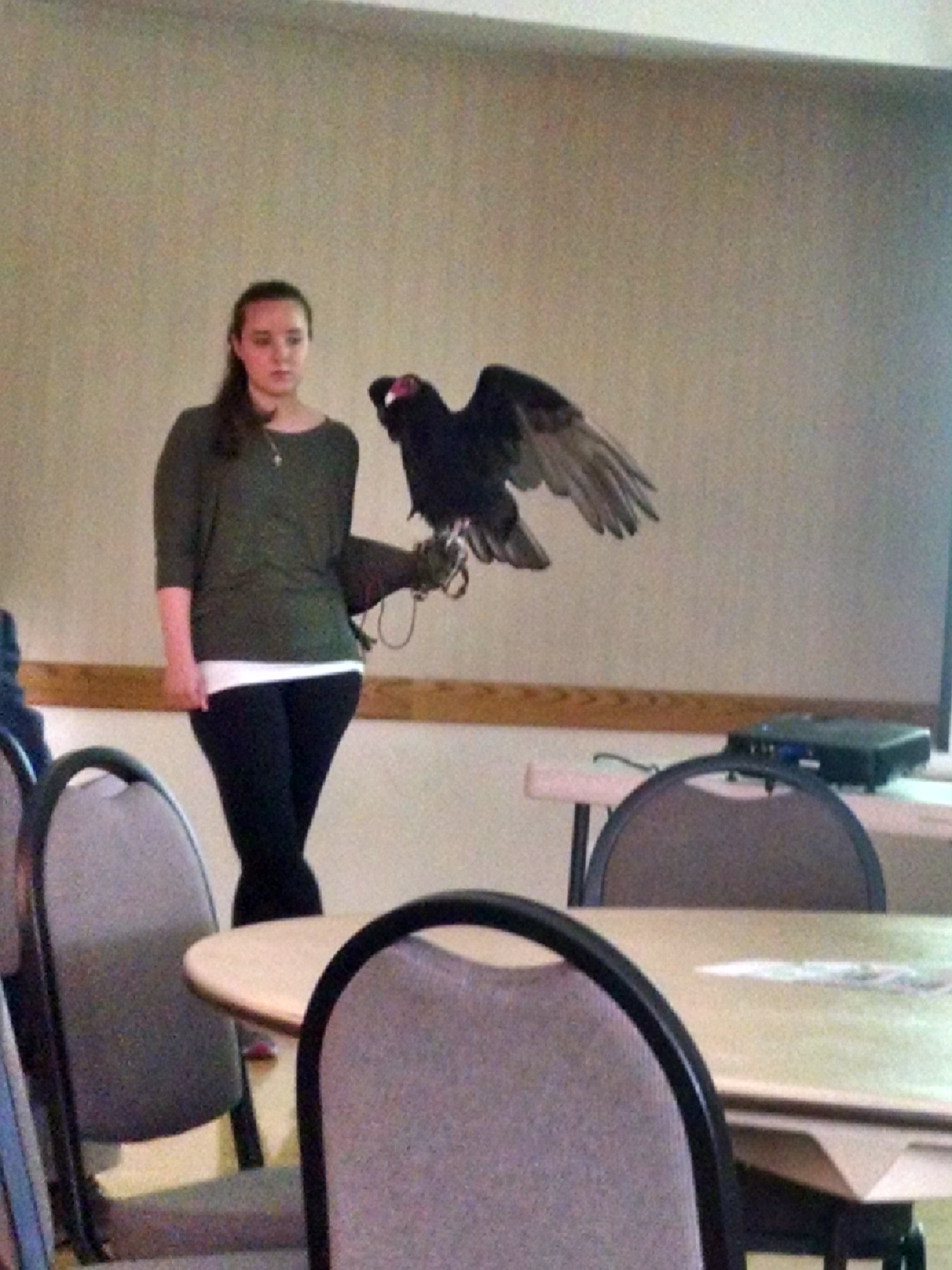 Check them out at www.oakenacres.org. The animals will love it if you do.Heard around the Tables (and elsewhere):Every week passed is a week closer to the Cubs winning it all.Quote (Poem) for the DayHow dear to this heart are the scenes of my childhood,When fond recollection presents them to view!The orchard, the meadow, the deep-tangled wild-wood,And every loved spot which my infancy knew!The wide-spreading pond, and the mill that stood by it,The bridge, and the rock where the cataract fell,The cot of my father, the dairy-house nigh it,And e'en the rude bucket that hung in the well-The old oaken bucket, the iron-bound bucket,The moss-covered bucket which hung in the well.- Samuel Woodworth, The Old Oaken BucketUPCOMING PROGRAMS: (Why not invite a guest? – that could also mean a prospective member!)	Apr  7	Board Meeting			@ the Lincoln Inn	Apr 13	Peter Olsen			Birds	Apr20	Laurie Borowitz			Kish College 	Apr 27	Herb				Spiritual AimsToday’s Attendance:				DON’T FORGET ABOUT THE EXPO TODAY.  If you have some time, please stop by the High School and help out.See more of the newsletter on the following pages:Meals on Wheels for April – The highlighted dates are wide open.  Please let me know if you would like to claim one of these dates to deliver Meals on Wheels.  Remember to arrive by 10:45 a.m.  THANKS!!!1	Max Heide and Amy Polzin4	5	Bill Cummings6	Kiwanis Meeting Day – Aktion Club delivers7	Tony Chulick and Amy Polzin8 1112	Mark Sawyer13 	Kiwanis Meeting Day – Aktion Club delivers14	Gordon Melms and Peter Lawes15	Debbie Madeley18	Jack and Marcia Goodrich19 	Dean and Jane Quarnstrom20 	Kiwanis Meeting Day – Aktion Club delivers21	Norm Schaeffer22	Dick Dowen and Toney Xidis25	26	Jerry Wahlstrom27 	Kiwanis Meeting Day – Aktion Club delivers28	Svetlana Henrikson29The following are items we (Safe Passage) regularly need. If you are looking to donate please consider these items!1. Gas station & Wal-Mart gift cards2. Non-perishable food3. Linens for twin beds4. Towels & washcloths5. Diapers & Pull-ups (especially larger sizes)6. Baby wipes7. Paper towels, toilet paper, & tissues8. Sweatpants & sweatshirts9. Women’s underwear (bras and panties)10. Cleaning supplies (dish soap, spray cleaners, laundry detergent, etc.)11. Harder hair brushes12. Hair conditioner13. Olive Oils for hair (not cooking oil)14. Pantine shampoo/conditioner (Brown Bottle)15. Motions haircare productsBirthdays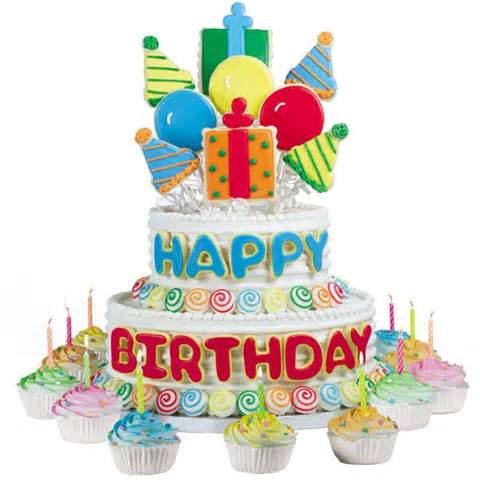 	Belated – March Birthdays      		       8     Steve Cichy   		     12     Norm Schaeffer   		     23     Eugene Perry 	Upcoming – April Birthdays      		       9     Jack Goodrich   		     13     Peter Lawes29Kish Kiwanians3K family: Lica (Circle-K), Tarryn (Lt. Gov), Dave (DeKalb)2Other Guests: Vinnie (a turkey vulture) and Hamlet (a barred owl), they didn’t eat lunch with us. 3Speakers: Nancy, Carly, Amilee35TOTAL